Изменения в порядке проведения ЕГЭ и ГИА в 2019 году. Даты проведения ГИА и ЕГЭ в 2019 годуВ России утверждены новые порядки проведения государственной итоговой аттестации. Изменения в целом не глобальные, но их достаточно: так или иначе, они затронут большинство школьников.Главная «новинка» — в ЕГЭ по математике. Выпускники 2019 года не смогут сдавать сразу и базовый, и профильный экзамен, как это было раньше: теперь им придется выбрать что-то одно. Зачем это нужно? Предполагается, что те выпускники, которые выбирают профильную математику, легко справятся и с базовым уровнем. И наоборот: тем, кто выбрал «базу», «профиль» может показаться слишком сложным.Что делать, если все-таки переоценил свои силы? Предусмотрено и это:— В случае получения неудовлетворительного результата на ЕГЭ по математике, можно изменить выбранный ранее уровень ЕГЭ для повторной сдачи в резервные сроки. Также предусмотрено, что выпускники прошлых лет, имеющие аттестат, не могут быть участниками ЕГЭ по математике базового уровня, — сообщает пресс-служба Рособрнадзора.Как правило, базовая и профильная математика проходят в разные дни. Многие выпускники прошлых лет выбирали сразу оба варианта. Например, в ходе последней «волны» экзаменов так поступили около 300 тысяч человек — это почти половина от всех учеников, сдающих ЕГЭ.Что еще нового появилось в ЕГЭ? Официально выпускникам 2019 года теперь доступны по выбору не четыре языка, а пять: к английскому, французскому, немецкому и испанскому добавился китайский.Также новым порядком предусмотрена возможность проведения ЕГЭ по информатике в компьютерной форме (сейчас этот экзамен проводится с использованием бумажных бланков). Правда, пока идет лишь апробация новой технологии: массово ЕГЭ по информатике на компьютерах школьники начнут сдавать только через пару лет.— Мы активно разрабатываем компьютерный ЕГЭ по информатике. Значительную часть экзамена составляют задания по программированию, поэтому их выполнение на компьютере вполне естественно, — говорит руководитель Рособрнадзора Сергей Кравцов. — Это открывает возможности автоматизированной проверки ответов, в том числе тестирования написанных участниками экзамена программ.И еще несколько важных изменений: выпускники прошлых лет при подаче заявления на участие в ЕГЭ теперь смогут предоставить заверенную копию аттестата, а не оригинал.Выпускники Республики Крым и Севастополя будут проходить итоговую аттестацию в общем порядке — то есть, сдавать ЕГЭ им придется обязательно.У девятиклассников — тоже много интересного. Главное нововведение для них — итоговое собеседование по русскому языку, которое является допуском ко всем остальным экзаменам.Проводиться оно будет во вторую среду февраля и оцениваться как «зачет»/»незачет». Дополнительные сроки для тех, кто провалил испытание, тоже предусмотрены: вторая рабочая среда марта и первый рабочий понедельник мая.— Всего четыре задания, каждое со своей изюминкой. Первое — чтение вслух.Тексты подбираются так, чтобы выявить владение орфоэпическими нормами, ударениями и интонационными выделениями, — рассказала ранее в интервью РИА Новости директор Федерального института педагогических измерений (ФИПИ) Оксана Решетникова. — Второе задание — пересказ. Разработчики придумали интересный подход, когда цитату, которая касается содержания текста, нужно «вплести» в свой пересказ. Третье задание — монологическое высказывание. На усмотрение ученика это может быть описание, рассуждение или повествование. Если он выбирает описание, ему будет показана фотография; если рассуждение — будет задан некий опорный вопрос («нужно ли…»); для повествования будет предложено о чем-то рассказать с опорой на наглядный материал. Последнее задание — участие в диалоге. На проверку выносится умение поддерживать диалог, отвечать на поставленный вопрос, формулировать понятные тезисы, доносить до собеседника коммуникативную задачу.Согласно новым порядкам, теперь четко разделены сроки проведения ГИА — досрочный, основной и дополнительный (сентябрьский) периоды.В каждом из периодов есть резервные сроки. При подаче заявления участник экзамена также должен обязательно указать сроки участия. Подавать заявление на пересдачу экзаменов в сентябре придется за две недели до их начала.Все эти изменения для выпускников утверждены совместными приказами Министерства просвещения и Рособрнадзора и зарегистрированы на днях в Минюсте.— Детальное нормативное закрепление, в том числе, нацелено на повышение комфорта для учащихся. Все процедуры регламентированы, прописаны возможности для пересдачи и резервные сроки, — сообщает пресс-служба министерства просвещения.Стали известны даты проведения ГИА и ЕГЭ в 2019 годуВыпускные экзамены в 9-х классах пройдут с 24 мая по 3 июля, в 11-х — с 27 мая по 1 июля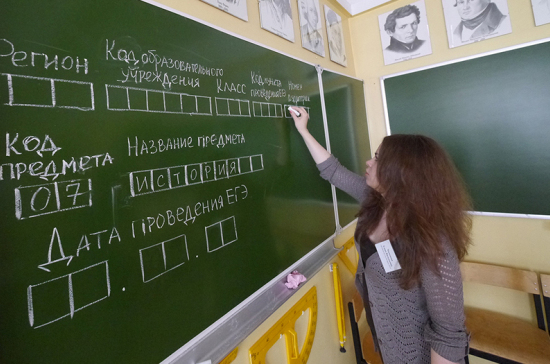 В 2019 году допуском к Государственной итоговой аттестации (ГИА) за 9-й класс станет собеседование по русскому языку. А в 11-м классе можно будет выбрать только один уровень Единого госэкзамена (ЕГЭ) по математике — базу или профиль. Кроме того, перечень дисциплин, который выпускник сдаёт по выбору, добавили китайский язык. Такие новшества утверждены совместными приказами Минпросвещения и Рособрнадзора.Кого допустят к ГИАПо сложившейся уже традиции, порядок сдачи экзаменов утверждают в декабре, так как до 1 февраля 2019 года выпускники должны зарегистрироваться на сдачу ЕГЭ. Для девятиклассников регистрация продлена до 1 марта.Для аттестации в 9-м классе обязательными являются экзамены по русскому языку и математике. Плюс ещё три дисциплины школьники должны выбрать из перечня утверждённых предметов. В 2019 году вводится дополнительное условие допуска к ГИА — успешное прохождение собеседования по русскому языку. Проводиться итоговое собеседование будет во вторую среду февраля и оцениваться по системе «зачет»/«незачёт». Для школьников, получивших «незачёт» или пропустивших собеседование по уважительной причине, предусмотрены дополнительные сроки сдачи.Для 11-классников дополнительных условий для получения допуска к ЕГЭ не вводят. Они и так с 2015 года пишут итоговое «декабрьское сочинение». Как и раньше, обязательными экзаменами для получения аттестата являются русский язык и математика. Если выпускник планирует продолжать обучение в вузе, он может сдать ещё два или три экзамена по выбору, необходимых для поступления в институт.Но некоторые изменения в порядке сдачи ЕГЭ в 2019 году всё-таки появятся. Если раньше школьники могли сдать как базовый, так и профильный экзамен по математике, то сейчас им придётся выбирать только один уровень. Если они получат «неуд», можно изменить уровень для повторной сдачи экзамена в резервный день. Это позволит ученикам, которые не справились с профильным уровнем по математике, сдать базовый и получить аттестат об окончании школы.Также по новому порядку выпускники прошлых лет, уже имеющие аттестат, не смогут улучшить свой результат на Едином экзамене по базовой математике. А вот в желании пересдать ЕГЭ по математике на профильный уровень им не откажут.Ещё одно нововведение — в перечень иностранных языков, по которым школьники будут сдавать ЕГЭ в 11-м классе (английский, немецкий, французский и испанский), добавится и китайский язык.Три волны аттестацииСроки проведения и в 9-м, и в 11-м классе чётко разграничивают три периода аттестации — основной, досрочный и дополнительный (сентябрьский). Большинство школьников будут сдавать ЕГЭ в основной период. Для 9-х классов — это с 24 мая по 3 июля, для 11-х классов — с 27 мая по 1 июля. В основном периоде есть так называемые резервные дни для тех ребят, кто по уважительным причинам не смог сдать ЕГЭ в определённую для экзамена дату. К примеру, если выпускник из-за болезни не написал ЕГЭ по русскому языку 3 июня, он будет сдавать его 25 июня, в резервный день.Рособрнадзор усовершенствует Единый государственный экзамен по обращениям гражданКроме основного есть и досрочный период. Раньше всех имеют право сдавать ГИА и ЕГЭ те, кто не смог по уважительной причине сдать экзамены в основные и резервные дни, а также выпускники прошлых лет, не преодолевшие минимальный порог по каким-либо предметам. В 2019 году досрочный период для тех, кто сдаёт ГИА-9, установлен с 22 апреля по 10 мая. В 11 классах досрочный период для ЕГЭ пройдёт с 20 марта по 10 апреля.Пересдать экзамены можно будет и осенью. Так, те, кто «завалил» экзамены за 9-й класс в основной период, смогут пересдать их с 3 по 21 сентября. Такие же сроки определены и для тех, кто не справился с заданиями ЕГЭ за 11-й класс. Но в выпускном классе пересдача возможна только в том случае, если не сдан только один обязательный предмет. Если не сданы оба, то следующая пересдача — только через год.Как изменится ЕГЭ в 2020 годуПо данным Минпросвещения, с 2002 года, когда школьники впервые сдавали выпускные экзамены по новым правилам, ЕГЭ стал стабильной и прозрачной процедурой. Поэтому об отмене ЕГЭ никто уже всерьёз не говорит. Однако совершенствовать его будут и дальше, обещают в ведомстве. В ближайших планах — ввести ЕГЭ по истории в 2020 году. «В 2020 году вся страна будет сдавать историю. Потому что без знания истории невозможно двигаться дальше», — считает министр просвещения Ольга Васильева. Также с 2020 года обещают сделать обязательным ЕГЭ по иностранному языку. К этому времени должны измениться профстандарты преподавателей этой дисциплины.К 2030 году, прогнозируют в Федеральном институте педагогических измерений (ФИПИ), экспертов, оценивающих развёрнутые ответы учащихся, полностью заменит «искусственный интеллект». Развитие технологий, считают учёные, достигнет такого уровня, что экзаменаторы будут не нужны.Расписание ГИА в 9 классах в 2019 году. Основной период: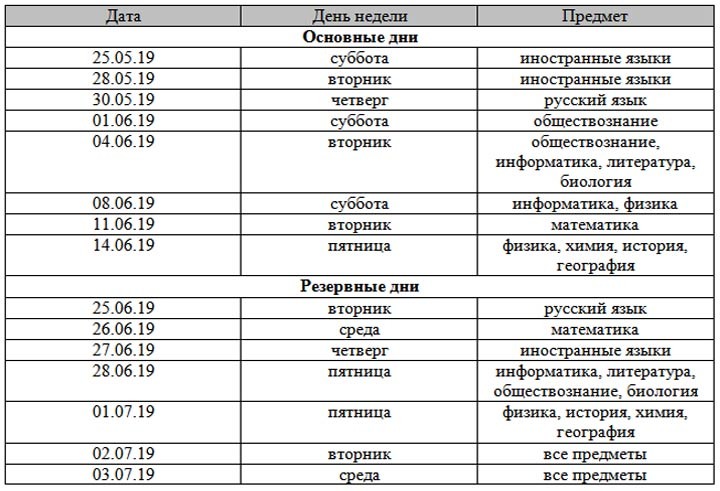 Расписание единого государственного экзамена в 2019 году в 11 классах. Основной период: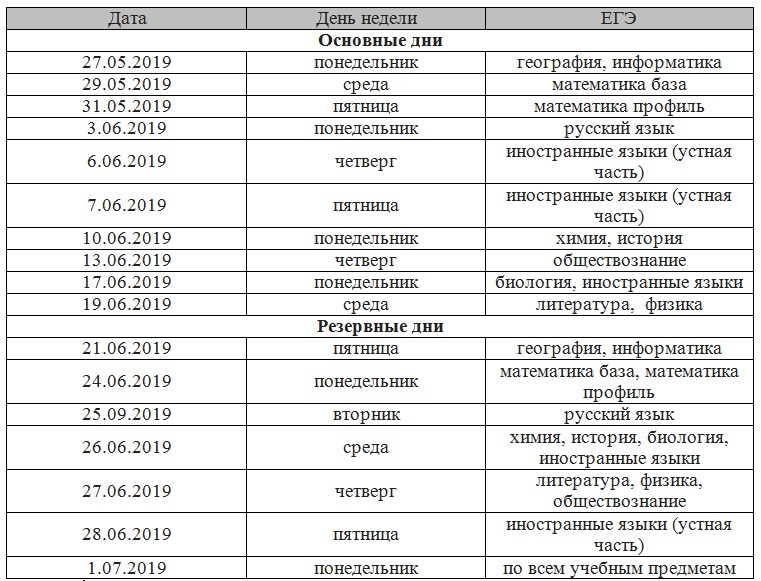 